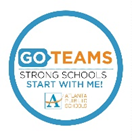 GO TEAM MEETING NOTICE              Brandon ES GO Team will hold a Candidate Confirmation Meeting for vacant GO Team seats on 3/31/2016at 7:30:00 AM. The meeting will be held at Brandon - Main Campus. The meeting agenda will include the following topics: 1. Vacant 2-year term Community Member seat appointment2. Vacant 3-year term Community Member seat appointment 3. Vacant 3-year term Swing Seat appointmentDate of Notice: March 21p, 2016  Name of Person Preparing Notice: Noletha High  Telephone number of person preparing Notice: 404-802-2885 Posting Instructions: Post at the main office of the school. Post at the location of the meeting. Post on the school’s website Provide a copy of the notice to any individual who has requested notice of the meeting. 